I. Obecná ustanoveníNa základě ustanovení § 165, odst. 1., písm. a) zákona č. 561/2004 Sb. o předškolním, základním středním, vyšším odborném a jiném vzdělávání (školský zákon) v platném znění a na základě § 7 odst. 2) zákona č. 258/2000 Sb. o ochraně veřejného zdraví v platném znění vydávám jako statutární orgán školy tento řád. Je zpracován podle prováděcí vyhlášky č. 410/2005 Sb. o hygienických požadavcích na prostory a provoz zařízení a provozoven pro výchovu a vzdělávání dětí a mladistvých.  2. Provozní řád je soubor pravidel a opatření spojených se zajištěním hygienických podmínek na prostorové podmínky, vybavení, provoz, osvětlení, vytápění, mikroklimatické podmínky, zásobování vodou a úklid. Zohledňuje věkové a fyzické zvláštnosti dětí a mladistvých, podmínky jejich pohybové výchovy a otužování, režim stravování včetně pitného režimu. Zásobování vodou, pitný režim.Pitná voda je odebírána z veřejného vodovodu, kontrolu hygienických limitů tedy provádí správce veřejného vodovodu. Zajišťuje kontrolu hygienických ukazatelů. Odběry vody jsou prováděny v termínech požadovaných KHS, která provádí rozbor kvality vody. O provedených kontrolách vede škola protokol. Prováděním kontrol, odběrů a vedením protokolu je za školu pověřen školník, tato činnost je zakotvena v jeho pracovní náplni.Z kapacitních hledisek  dodávka vody splňuje požadavky vyhlášky č. 410/2005 Sb. o hygienických požadavcích:a)  na 1 dítě v předškolním věku musí být k dispozici nejméně 60 l vody na den,b)  na 1 žáka školy musí být k dispozici nejméně 25 l vody na den,c)  v ubytovacích zařízeních musí být na 1 ubytovaného k dispozici nejméně 200 l vody na den.HlukŠkola neprovozuje žádnou činnost, při které by hluk překračoval hygienické limity. Pokud jsou ve škole prováděny opravy apod., s dodavateli je smluvně ujednáno, že hlučné práce budou prováděny zásadně v době mimo výuku. Hodnota hluku pronikajícího zvenčí do budovy (doprava, blízké továrny apod.) nepřekračuje hygienické limity. Pro zjištění úrovně hluku bylo provedeno KHS měření, které nezjistilo překročení limitů. Vybavování školyPři vybavování školy, nákupech nábytku apod. jsou od dodavatelů vyžadována osvědčení  o hygienické nezávadnosti nábytku, vydané Státním zkušebním ústavem.  Osvědčení musí obsahovat údaj o tom, že uvedený výrobek je státní   zkušebnou schválen, že splňuje požadavek hygienického předpisu a údaj o naměřené koncentraci formaldehydu, který musí být nižší než   maximálně povolená hodnota.Místnosti jsou vybaveny nábytkem, který zohledňuje rozdílnou tělesnou výšku dětí a žáků. Velikostní typy školního nábytku a ergonomické zásady práce žáků vsedě odpovídají  příloze č. 2  vyhlášky č. 410/2005 Sb. Pracovní stoly mají matný povrch. Při používání tabule je dodržen zrakový úhel maximálně 30 stupňů od zadní hrany pracovní plochy prvního stolu žáka před tabulí. Pro žáky s těžším či kombinovaným zdravotním postižením se používají ortopedické vertikalizační školní lavice podle doporučení odborného rehabilitačního pracovníka s možností jejich polohování.Rozsazení žáků v učebně se řídí podle jejich tělesné výšky; dále se přihlíží ke speciálním vzdělávacím potřebám, případným zrakovým a sluchovým vadám a jinému zdravotnímu postižení žáků. Při jiném než obvyklém uspořádání lavic se dbá na to, aby u žáků nedocházelo k jednostrannému zatížení svalových skupin.Údržba školyPro čištění a úklid školy jsou stanoveny postupy, které jsou zakotveny v pracovních náplních provozních zaměstnanců. Pro zajištění úklidu jsou zpracovány normy přidělování čistících prostředků včetně dezinfekčních prostředků. Přehled o nákupu a výdeji vede školník na skladových kartách, pravidelně provádí kontrolu jejich účelného používání. Úklid je prováděn v následujícím rozsahu, odpovídajícím vyhlášce č. 410/2005 Sb:a)  denně setřením všech podlah a povrchů na vlhko, u koberců vyčištěním vysavačem,b) denně vynášením odpadků,c) denně za použití čisticích prostředků s dezinfekčním účinkem umytím umývadel, pisoárových mušlí a záchodů,d) nejméně jednou týdně omytím omyvatelných částí stěn hygienického zařízení a dezinfikováním umýváren a záchodů,e) nejméně dvakrát ročně umytím oken včetně rámů a svítidel,f) nejméně dvakrát ročně celkovým úklidem všech prostor ag) malováním jedenkrát za 3 roky nebo v případě potřeby častěji.Součástí čištění je běžná ochranná dezinfekce, dezinsekce a deratizace ve smyslu zákona č. 258/2000Sb., jako prevence vzniku infekčních onemocnění  a výskytu škodlivých živočichů.  Při výskytu hmyzu, hlodavců a dalších živočichů ve škole je proveden speciální ochranný zásah odbornou firmou. Pracovní podmínkyVe škole není žádné rizikové pracoviště.Škola má zpracovánu směrnici pro Osobní ochranné pracovní   prostředky, které jsou vydávány určenému okruhu zaměstnanců. Seznam je každoročně kontrolován, případně upravován.  Agendou je v rámci pracovní náplně pověřen školník, zajišťuje nákup, evidenci, přidělování a kontrolu používání. O kontrolách vede záznamy.Pro výuku jsou používány místnosti, které splňují požadavky na osvětlení, vybavení, větrání, velikost a vybavení. V žádné z učeben není překročen maximální počet žáků, daný plošnou výměrou místnosti ve smyslu vyhlášky Žáky školy jsou děti se zdravotním postižením. Pro tato žáky jsou ve spolupráci s SPC vypracovány individuální výukové plány a každoročně jsou podávány návrhy na jejich integraci. Součástí těchto plánů a návrhů je seznam potřebných pomůcek a potřeb. Nákup těchto pomůcek je evidován u hospodářky školy.Časové rozvržení učiva, sestava rozvrhu a režim dne vychází zejména z ustanovení  školského zákona č. 261/2004 Sb., vyhlášky č. 48/2005 Sb. o základním vzdělávání a ze zásad stanovených ve školním vzdělávacím programu) a je stanoveno s ohledem na věkové zvláštnosti dětí i žáků, jejich biorytmus a náročnost jednotlivých předmětů. Při výuce je třeba dbát na prevenci jednostranné statické zátěže vybraných svalových skupin výchovou žáků ke správnému sezení a držení těla.Směnné vyučování může být zavedeno výjimečně. Při směnném vyučování se upravuje režim vyučovacích hodin a přestávek podle místních podmínek.Velká přestávka je využívána za vhodného počasí k pobytu žáků mimo budovu.V zařízeních pro děti předškolního věku je denní doba pobytu venku zpravidla 2 hodiny dopoledne, odpoledne se řídí délkou pobytu dětí v zařízení. Denní doba pobytu žáků základní školy není stanovena, úměrně se prodlužuje podle  stáří dětí. V zimním i letním období lze dobu pobytu venku upravit s ohledem na venkovní teploty. Pobyt venku může být dále zkrácen nebo zcela vynechán pouze při mimořádně nepříznivých klimatických podmínkách a při vzniku nebo možnosti vzniku smogové situace. V letních měsících se provoz přizpůsobí tak, aby bylo možné provádět činnost dětí ve venkovním prostředí pozemku i stíněných teras v co největším rozsahu.Ve třídách zajišťují vyučující vhodné podmínky pro výuku zejména sledováním teploty v učebně, dostatečným větráním, pobytem dětí o přestávkách mimo učebnu, dodržováním délky vyučovacích hodin a přestávek, zařazováním relaxačních chvilek a cvičení do hodin, umožňují dětem pít i během vyučování, manipulací s žaluziemi regulují  osvětlení třídy a minimalizují osvětlení třídy  současně denním i umělým osvětlením. Vedou žáky k otužování a používání přiměřeně teplého oblečení. Sledují přiměřenost velikosti lavic a židlí pro žáky a ve spolupráci se školníkem zajišťují potřebnou výměnu za větší velikosti.Pravidelným střídáním zasedacího pořádku řad nebo jiným způsobem mění umístění žáků ve třídě tak, aby se pro žáky měnil úhel pohledu na tabuli. Také vedením žáků ke správnému sezení a držení těla přispívají k prevenci jednostranné statické zátěže určitých svalových skupin.Na počítačových pracovištích klávesnice musí být při trvalé práci oddělena od obrazovky, aby zaměstnanci umožnila zvolit nejvhodnější pracovní polohu. Volná plocha mezi předním okrajem desky stolu a spodní hranou klávesnice musí umožňovat opření rukou i zápěstí. Povrch klávesnice musí být matný, aby na něm nevznikaly reflexy. Písmena, číslice a symboly na tlačítkách musí být dobře čitelné a kontrastní proti pozadí. Rozměry desky stolu musí být zvoleny tak, aby bylo možné proměnlivé uspořádání obrazovky, klávesnice a dalšího zařízení. Deska pracovního stolu a dalšího zařízení musí být matná, aby na ní nevznikaly reflexy. Držák pro písemnosti musí být umístěn co nejblíže k obrazovce, tak aby pohyby hlavy a očí byly omezeny na minimum. Opěrka pro dolní končetiny musí být poskytnuta každému, kdo ji vyžaduje. (viz nařízení vlády č. 361/2007 Sb., kterým se stanoví podmínky ochrany zdraví při práci).Mimoškolní akce žákůPro každou mimoškolní akci žáků je určen pedagogický zaměstnanec školy jako vedoucí akce. Ten zajišťuje dodržení podmínek pro pořádání akce ( školský zákon č. 561/2004 Sb., vyhláška č. 106/2001Sb.o hygienických požadavcích na zotavovací akce pro děti,…). Vede záznamy o předepsaných náležitostech – souhlas rodičů s účastí dítěte, prohlášení rodičů o zdravotním stavu, potvrzení lékaře o zdravotní způsobilosti dítěte a osob zúčastňujících se akce, poučení žáků o BOZP, pojištění.Ve školách v přírodě se výuka zajišťuje v místnosti odpovídající požadavkům na učebny v parametrech osvětlení a v mikroklimatických podmínkách podle vyhlášky č. 410/2005 Sb. s plochou minimálně 1,5 m2 podlahové plochy na 1 žáka. Pokud se volný čas tráví ve vnitřních prostorách, musí tyto odpovídat zejména charakteru jídelny nebo denní místnosti s plochou minimálně 1,5 m2 na 1 žáka nebo minimálně 3 m2 na 1 dítě předškolního věku. OsvětleníVšechny prostory sloužící k výuce mají zajištěno vyhovující denní osvětlení, směr osvětlení je zpravidla zleva a shora, kromě případů, kdy to vyžaduje organizace výuky (skupinová práce, Daltonský plán,…). Pro ochranu před oslněním a pro zajištění zrakové pohody jsou okna opatřena vytahovacími meziokenními žaluziemi s natáčecími lamelami. Umělé osvětlení v učebnách zajišťuje celkové osvětlení učebny a zvlášť tabule. V učebnách je použito žárovkové osvětlení, v tělocvičně a jídelně zářivkové. Zářivková osvětlovací tělesa jsou opatřena kryty zamezujícími blikání světla. Umělé osvětlení lze použít jako doplňující pro denní světlo, postupně lze zapínat svítidla umístěná rovnoběžně s osvětlovacími otvory.Úroveň denního i umělého osvětlení prostorů se zobrazovacími jednotkami je v souladu s normovými hodnotami a požadavky.Pracoviště u zobrazovacích jednotek jsou umístěna tak, aby žáci nebyli oslňováni jasem osvětlovacích otvorů a ani se jim tyto otvory nezrcadlily na zobrazovací jednotce. Svítidla jsou vhodně rozmístěna tak a mají takové rozložení jasů a úhly clonění, aby se nezrcadlila na zobrazovací jednotce a nedocházelo ke ztížení zrakového úkolu.Vzdálenost očí od zobrazovací jednotky je nejméně 0,5 m od horního okraje zobrazovací jednotky ve výši očí. U pracovišť se zobrazovacími jednotkami je pro zachování dobrých podmínek vidění, zrakové pohody i vyhovující pracovní polohy zajištěna pro všechny uživatele možnost úprav pracovního místa podle jejich individuálních potřeb (zejména podle tělesné výšky a prováděných činností) a regulace denního osvětlení. Na obrazovce zobrazovací jednotky se nesmí vyskytovat kmitání, plavání či poskakování znaků, řádků, střídání jasů a podobně. Jas a kontrast mezi znaky a pozadím na obrazovce musí být snadno regulovatelný i vzhledem k okolním podmínkám. Obrazovka musí svou konstrukcí umožňovat posunutí, natáčení a naklánění podle potřeby zaměstnance Jas obrazovky nesmí být menší než 35 cd/m2. (viz nařízení vlády č. 361/2007 Sb., kterým se stanoví podmínky ochrany zdraví při práci).Integrovaní žáci se zrakovým postižením sedí na místech ve třídě s nejlepším osvětlením, mohou využívat speciální kompenzační pomůcky (televizní lupa).Regulace denního osvětlení, rozložení světla a zábrana oslnění je řešena v souladu s normovými požadavky.Pro většinu zrakových činností v zařízeních i provozovnách pro výchovu a vzdělávání se je směr osvětlení zleva a shora, umístění řad svítidel u umělých osvětlovacích soustav rovnoběžně s okenní stěnou nad levý okraj lavic.Osvětlení tabule odpovídá normovým hodnotám. Tabule mají matný povrch, kromě tabulí, na které se nepíše křídou 
Větrání Všechny prostory využívané pro pobyt žáků v budově škole – učebny, šatny, WC, školní družina – jsou přímo větratelné. Ve školní jídelně je zajištěna výměna vzduchu vzduchotechnikou, lze ale také zajistit přímé větrání. Intenzita větrání odpovídá požadavkům přílohy č. 3 vyhlášky č. 410/2005 Sb. o hygienických požadavcích na prostory a provoz zařízení a provozoven pro výchovu a vzdělávání dětí a mladistvých. Okna jsou zajištěna proti rozbití v důsledku průvanu. Ovládání ventilačních otvorů je dosažitelné z podlahy. Nejvíc exponované třídy mají instalovány stropní ventilátory.Podle potřeby je možno umístit do všech tříd dostatečně výkonné regulovatelné elektrické ventilátory o výkonu ____W.Vytápění a parametry mikroklimatických podmínek1. Parametry mikroklimatických podmínek:Zima učebny, pracovny, družiny a další místnosti určené k dlouhodobému pobytu:průměrná výsledná teplota v místnosti 0 tg = 22 ±l° C, minimální výsledná teplota v místnosti tgmin = 19°C, rozdíl výsledné teploty v úrovni hlavy a kotníku nesmí být větší než 3°C . tělocvičny:průměrná výsledná teplota v místnosti 0 tg = 20 ± 1° C, minimální výsledná teplota v místnosti tgmin = 19°C, rozdíl výsledné teploty v úrovni hlavy a kotníku nesmí být větší než 3°C, při poklesu teploty vzduchu v učebnách určených k dlouhodobému pobytu dětí a žáku ve třech po sobě následujících dnech pod 18°C, ne však méně než na 16°C, nebo při poklesu teploty vzduchu v těchto učebnách v jednom dni pod 16°C musí být provoz zařízení pro výchovu a vzdělávání zastaven.Léto učebny, pracovny, družiny, tělocvičny a další místnosti určené k dlouhodobému pobytu:průměrná výsledná teplota v místnosti 0 tg = 28°C, maximální výsledná teplota v místnosti tgmax = 31 °C, při extrémních venkovních teplotách, kdy maximální venkovní teplota vzduchu je vyšší než 30 stupňů Celsia a kdy je tgmax vyšší než 31 stupňů Celsia, musí být přerušeno vyučování nebo zajištěno pro žáky jiné náhradní opatření, např. jejich pobytem mimo budovu a zajištěním pitného režimu. 2. Relativní vlhkost je celoročně v rozmezí 30 - 70 %.3. Rychlost proudění vzduchu je celoročně 0,1 - 0,2 m/s.4. Orientační kontrolu teploty vzduchu v prostorách s trvalým pobytem je nutno zabezpečit pomocí nástěnných teploměrů. Teploměry se nesmí umísťovat na obvodové stěny místností, to znamená stěny s okny a stěny vystavené přímému dopadu slunečního záření.Vybavení školyVšechna tělesa ústředního topení ve školních prostorách jsou  zajištěna kryty proti úrazu.Stěny  tělocvičny  jsou pro zamezení úrazů opatřeny dřevěným obložením.V tělocvičně jsou okna a svítidla zajištěna kryty a sítěmi proti rozbití. Otevírání ventilačních oken je zajištěno. Podlaha je natřena protiskluzovým nátěrem. K tělocvičně patří nářaďovna, dvě šatny, dva WC oddělené pro hochy a dívky, umývárna sprchami. Šatny jsou vybaveny věšáky a Po skončení tělesné výchovy mají žáci možnost očisty. Umývárna  je přístupná ze šatny a má tekoucí pitnou studenou a teplou vodu;  Ve škole se nevyskytují dveře kývavé nebo turniketové.Zasklená dveřní křídla a všechny prosklené plochy v úrovni dveří jsou opatřeny bezpečnostním sklem a ve výšce 1 metru jsou opatřeny výstražným barevným označením.Všechny dveře ve výukových prostorách mají jednotnou šířku 900 mm. U tělocvičny jsou dveře 900 mm a dveře 1800 x 2100 mm.Ve všech výukových prostorách je umístěno aspoň jedno umývadlo s výtokem pitné vody, všude je studená i teplá voda.Podlahy. V učebnách a na chodbách jsou podlahy opatřeny PVC. Jídelna, vstupní schody do budovy před šatnami má dlažbu s protiskluzovou úpravou. Centrální lékárnička je umístěna v umývárně školy, další lékárničky jsou umístěny v kuchyni, dílně, ve školní družině. U lékárniček je umístěn traumatologický plán a seznam obsahu lékárniček. Obsah doplňuje vyučující MŠ vždy k zahájení školního roku a pak průběžně podle výsledků kontrol a požadavků vyučujících.Prostory pro pobyt žáků ve školní družině - nejmenší plocha volného prostoru místnosti odpovídá  rozměrem 2 m2 na 1 žáka. Prostor pro odkládání oděvů a obuvi a v každém oddělení 1 záchod musí umožňovat přístup a užívání osobami s omezenou schopností pohybu a orientace.Při výuce pracovní výchovy v základních školách mají žáci vytvořenu možnost odkládání civilního oděvu a mytí rukou, stanoví se 1 umyvadlo nebo 1 výtokový kohout s tekoucí pitnou studenou a teplou vodou na 5 žáků.V učebnách jsou vytvořeny relaxační koutky s odpovídajícím vybavením umístěné mimo prostor lavic.Při volbě rostlin a dřevin vysazovaných na pozemky určené pro zařízení a provozovny pro výchovu a vzdělávání musí být zohledněna ochrana zdraví dětí a žáků a jejich rozumové schopnosti. Nově vysazované dřeviny nesmí snižovat požadované parametry denního osvětlení ve vnitřních prostorách okolních budov. Vzdálenost sázené dřeviny od obvodové zdi budov by měla být stejná, jako je její předpokládaná maximální výška. Vysazené rostliny, travnaté plochy a dřeviny musí být řádně udržovány. Pro venkovní hrací plochy musí být zabezpečen přívod vody ke kropení a čištění v kvalitě závlahové vody I. třídy jakosti odpovídající normovým hodnotám.Počet hygienických zařízení ve školách uskutečňujících vzdělávací program pro žáky se specifickými vzdělávacími potřebami se stanoví takto:a) v předsíňkách záchodů 1 umyvadlo na prvních 10 žáků a každých dalších 20 žáků, b) 1 záchod na prvních 10 dívek a každých dalších 20 dívek, c) 1 pisoár na prvních 10 chlapců a každých dalších 20 chlapců, d) 1 záchod na prvních 20 chlapců a každých dalších 80 chlapců, 17. Počty hygienických zařízení v provozovnách pro výchovu a vzdělávání:a) v předsíňkách záchodů 1 umyvadlo na 20 žáků, b) 1 záchod na 20 dívek, c) 1 pisoár na 20 chlapců, d) 1 záchod na 20 chlapců,  Nebezpečné chemické látkyJedovaté látky nejsou ve škole používány, všechny látky tohoto charakteru byly ze skladu chemických látek vyřazeny. Nebezpečné látky jsou skladovány v uzamykatelných místnostech, do kterých nemají žáci školy přístup. zvláštnímu režimu. Nebezpečné a toxické látky a odpady, které vznikají při činnosti školy, jsou likvidovány předepsaným způsobem. Skladování těchto látek zajišťuje v rámci své pracovní náplně školník v místnosti č. ___, o skladovaných látkách vede evidenci. V pravidelných intervalech, nejméně dvakrát ročně zajišťuje likvidaci tohoto odpadu odvozem do specializované sběrny.Uživatelé venkovních hracích ploch určených pro hry a sport, tj. zejména vyučující tělesné výchovy, vyučující tříd prvního stupně a vychovatelky školní družiny zkontrolují čistotu těchto ploch, případné znečištění nebo výskyt injekčních stříkaček či jehel hlásí školníkovi, který zajistí odstranění závad. Rostliny a dřeviny vysazené v areálu školy odpovídají projektu školy, nejsou zde jedovaté rostliny, ani alergizující dřeviny. Pokos trávy provádí částečně školník, částečně dodavatelská firma. Pokos je prováděn v intervalech, které zamezují výskytu kvetoucích trav. Ve škole je pravidelně zveřejňováno pylové zpravodajství o výskytu pylů a alergenů.Psychohygienická opatření Ochrana žáka před přetěžováním a stresovými situacemiTřídní učitelé se seznámí se zdravotním stavem všech žáků a informují o něm ostatní vyučující, především učitele TVPři výchovně vzdělávacím procesu volí učitelé vhodné, věku přiměřené postupy, posilující kladnou motivaciPři prověřování a hodnocení přihlížejí vyučující k možnostem žáka připravit se (zdravotní stav, problémy v rodině, delší nepřítomnost, ….)Objektivně seznamují rodiče se schopnostmi žáka a čelí tlakům na neúměrné nároky na dítě. Snaží se usměrňovat rodiče i při volbě povolání.Učitelé dodržují délku hodin i přestávek, členění hodin na zátěžové a klidové části.2. Výchova ke zdravíVyučující dbají na průběžné větrání učeben v průběhu vyučování. Zároveň kontrolují přiměřené oblečení.Žáky s příznaky infekčních onemocnění učitelé a vychovatelky neprodleně izolují a předají rodičům.V období zvýšeného počtu infekcí nebudou sjednávány akce, při kterých se shromažďují žáci z více tříd, či škol.Žákům se zdravotním postižením třídní učitelé umožní, na doporučení lékaře, užívat dvojí učebnice.Třídní učitelé povedou žáky k pravidelnému a dostatečnému pitnému režimu.3. Výchova k pohybuTřídní učitelé informují rodiče o významu dodržování režimu dne (pohyb              na čerstvém vzduchu, dostatečný spánek, zdravá výživa, ….)Mimořádnou pozornost věnují učitelé tělesné výchovy posilování kladného vztahu k pohybu a zvyšování tělesné zdatnosti a odolnosti.Činnost ŠD budou vychovatelky směřovat do přírody, pokud to počasí dovolíV průběhu vyučovacích hodin učitelé zařazují relaxační cvičení formou tělovýchovných chvilek, dechových cvičení.Ve spolupráci s rodiči usměrňují učitelé děti k výběru mimoškolní činnosti s tělovýchovným zaměřením.Závěrečná ustanoveníJeden výtisk provozního řádu je trvale uložen ve sborovně, na místě trvale přístupném všem zaměstnancům školy. Provozní řád byl projednán na pedagogické radě dne ____. Seznámení s provozním řádem tvoří součást vstupního a periodického školení zaměstnanců školy. Kontrola provádění jednotlivých ustanovení je součástí každoroční veřejné prověrky BOZP.Změny provozního řádu jsou prováděny formou číslovaných doplňků.Orgány ochrany veřejného zdraví mohou nařídit úpravu provozního řádu.Kontrolou provádění ustanovení této směrnice je statutárním orgánem školy pověřen zaměstnanec:O kontrolách provádí písemné záznamy.Zrušuje se předchozí znění tohoto řádu, jeho uložení se řídí spisovým řádem školy. Směrnice nabývá účinnosti dnem : 2.9.2020V Chudčicích dne 31.8.2020Mgr. Lenka Truhlářováředitelka školyPříloha - související předpisy osnova provozního řáduProvozní řád se řídí zejména předpisy uvedenými v příloze.školský zákon č. 561/2004 Sb.,zákon o ochraně veřejného zdraví č. 258/2000Sb.vyhláška č. 106/2001Sb.o hygienických požadavcích na zotavovací akce pro dětiVyhláška č. 410/2005 Sb. o hygienických požadavcích na prostory a provoz zařízení a provozoven pro výchovu a vzdělávání dětí a mladistvýchVyhláška č. 137/2004Sb.  o hygienických požadavcích na stravovací služby a o zásadách osobní a provozní hygieny při činnostech epidemiologicky závažných Vyhláška č. 268/2009 Sb., o technických požadavcích na stavby vyhláška č. 48/2005 Sb. o základním vzdělávánívyhláška č. 13/2005 Sb. o středním vzdělávání a vzdělávání v konzervatořivyhláška č.14/2005 Sb. o předškolním vzdělávánívyhláška č. 74/2005 Sb., o zájmovém vzděláváníZásady provozního řádu základní škol dle zákona č. 258/2000Sb. o ochraně veřejného zdraví(osnova, kterou mají hygienické stanice a používají při dozorové činnosti na školách)	      Základní škola                                               Základní škola a mateřská škola Chudčice,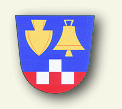                                                                                okres Brno – venkov, příspěvková organizace                                                                               Chudčice 19                                                                               Veverská Bítýška  664 71                                                                                  IČO:75002981                                                                                    Bankovní spojení: 2028581379/0800                                                                                         e-mail: skola@chudcice.cz      TEL: 549 420 379Typ školy, kapacita, zájmové činnosti školy, kroužku, sportovní vyžití, využívání školní budovy a školního pozemku pro jiné aktivity školy, druh aktivity a její časové zařazení včetně víkendů a prázdnin, stravování pro cizí strávníky ve školní jídelně, zařazení a organizování společných činností pro žáky a jejich rodiče.Režim dneProvoz týkající se aktivit určených žákům, mládeži (od 6.15  do 16:15), Dojíždění dětí (maximální vzdálenost, druh dopravy, čas prvního příjezdu žáků a posledního odjezdu žáků). Družina: využití (1.-4. třída apod.), Ranní družina, čas nástupu žáků 7:00. Odpolední družina, doba pobytu. Pobyt venku, časové zařazení, délka pobytu, způsob využití pobytu venku.Začátek vyučování. Ukončení vyučování včetně odpoledního 8:00 – 12:35Vyučovací hodina 45 min.. Délka trvání, způsob výuky (tradiční, netradiční, alternativní). Frekvence střídání míst při výuce. Počet hodin v jednom sledu. Přestávky – zařazení v režimu, délka trvání, možnost pobytu venku, v případě instalace relaxačních koutků jejich využívání.Režim práce s počítačem – zařazení v rozvrhu, počet vyučovacích hodin práce na PC v jednom sledu.Režim pracovního vyučování – zařazení, délka trvání v jednom sledu, přestávky, možnost očisty, používání osobních ochranných pracovních prostředků.Režim práce na pozemku – zařazení, délka trvání v jednom sledu, přestávky, možnost očisty, používání osobních ochranných pracovních prostředků.Režim stravování včetně pitného režimuStravování – způsob zajištění oběda (vlastní jídelna), doba vydávání oběda (o 11:15 do 13),. Režim školních svačin – způsob zajištění a podávání. Z domova.  Doba vymezená pro konzumaci oběda žáka., Pitný režim – zajištění pitného režimu (školní jídelnou, vlastní,…), druh nápojů, frekvence podávání a způsob, manipulace s nápoji,	Podmínky pohybové výchovyPočet a kapacita tělocvičen, prostory pro cvičení (posilovny, cvičební sály apod.), vybavení tělocvičen, hygienických zařízení, možnost očisty, vybavení šaten. Počet a kapacita hřišť, vybavení hřišť. Zařazování hodin tělesné výchovy. Počet hodin tělesné výchovy v jednotlivých ročnících. Harmonogram hodiny. Výuka plavání, podmínky výuky, event. jiné zařazené tělesné aktivity. Tělovýchovné chvilky – kompenzační cvičení v hodinách (pomůcky, literatura). Využití přestávek k neřízené pohybové aktivitě. Zařazování prvků otužování. Mimoškolní využití zařízení zaměřené na pohybovou aktivitu.                                          Základní škola a mateřská škola Chudčice,                                                                          okres Brno – venkov, příspěvková organizace                                                                          Chudčice 19                                                                          Veverská Bítýška  664 71                                                                             IČO:75002981                                                                               Bankovní spojení: 2028581379/0800                                                                                    e-mail: skola@chudcice.cz      TEL: 549 420 379                                          Základní škola a mateřská škola Chudčice,                                                                          okres Brno – venkov, příspěvková organizace                                                                          Chudčice 19                                                                          Veverská Bítýška  664 71                                                                             IČO:75002981                                                                               Bankovní spojení: 2028581379/0800                                                                                    e-mail: skola@chudcice.cz      TEL: 549 420 37921.  PROVOZNÍ ŘÁD21.  PROVOZNÍ ŘÁDČ.j.:            Spisový / skartační znak    160 /2020           A.1.       A5Vypracoval:Mgr. Lenka Truhlářová, ředitelka školy Schválil:Mgr. Lenka Truhlářová, ředitelka školyPedagogická rada projednala dne31.8.2020Směrnice nabývá platnosti dne:2.9.2020Směrnice nabývá účinnosti dne:2.9.2020